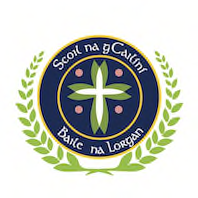 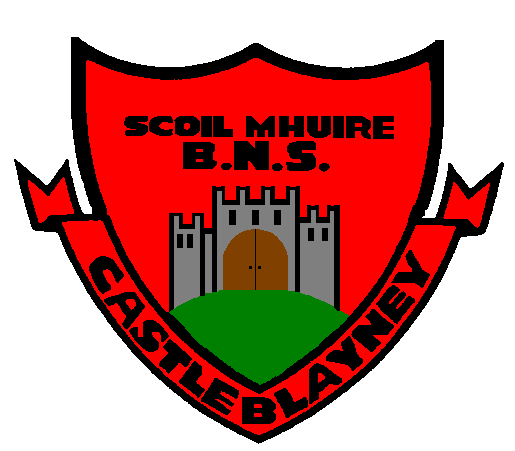 Accelerated Reader Workshop for ParentsDear Parents/Guardians,You are invited to our first ever online Accelerated Reader Webinar, through Zoom, on Wednesday 14th October @ 10am. During this workshop I will give you an overview of the Accelerated Reader programme and also explore ways in which you can support your child’s reading development at home.I would encourage as many of you to attend the webinar as possible, especially first time parents new to Accelerated Reader (AR). Please don’t feel under any pressure to put your video on or to talk during the workshop as I fully understand many people aren’t comfortable with this. Sit back, have a cuppa and hopefully after the workshop you will feel you have a better understanding of AR and how it works!I would appreciate if you could confirm if you will be tuning in by texting me on 0871603973.If you have any questions please do not hesitate to contact me.Regards Sinead (HSCL)Please find your Zoom code for the Webinar below…Sinead Mc Ardle is inviting you to a scheduled Zoom meeting.Topic: Accelerated ReaderTime: Oct 14, 2020 10:00 AM LondonJoin Zoom Meetinghttps://zoom.us/j/8848248883?pwd=QnJhN01rTnBvMG5jM0xMUGROaDU5Zz09Meeting ID: 884 824 8883Passcode: 240487Dial by your location+353 6 163 9031 Ireland+353 1 240 8941 Ireland+353 1 536 9320 Ireland+353 1 653 3895 Ireland+353 1 653 3897 Ireland+353 1 653 3898 IrelandMeeting ID: 884 824 8883Passcode: 240487